CARDINAL WISEMAN CATHOLIC SCHOOL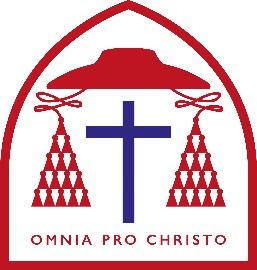 PERSON SPECIFICATIONJob Title:  Second in Physical EducationResponsible to: Head of Physical EducationOctober 2017Person Specification – Teacher of SciencePerson Specification – Teacher of SciencePerson Specification – Teacher of ScienceEssentialDesirable1.  QualificationDegreeQualified Teacher Status.Working towards a higher degree or further appropriate qualifications, e.g. Management course/DiplomaPractising Catholic2.  ExperienceTeaching ability across the age and ability range.3.  PupilsAn ability to motivate and inspire young people.Evidence of experience in this area.4.  Teaching and LearningAn excellent teacher.A sound understanding of what makes good teaching and learning for all students.Evidence of an excellent knowledge of the scriptures and of Catholic teaching.Evidence of teaching Outstanding lessons.Evidence of an in-depth experience of using and applying ICT. 5.  RelationshipsAn ability to work for and within a team environment. Evidence that the candidate has had successful experience of working with staff and parents.Evidence that the candidate understands the need to translate shared aims and values into a workable programme of development within the school.Experience of successfully contributing to aspects of whole school lifeEvidence of experience in this area.6. Policy and PracticeAwareness of the legal framework within which schools operate i.e. equal opportunities, multi-cultural awareness, SEN.Adopt the current high standards and ethos of the department including its procedures.Examples of involvement in turning policy into practice.7. CommunicationsEvidence that the candidate appreciates the importance of close relationships with other local schools, groups and other external agencies.Evidence that the candidate has the ability to communicate effectively and concisely in verbal and written form to a variety of audiences.Evidence of involvement with external agencies.8. Personal AttributesResilience;Tolerance;Positive under pressure;Able to organise work and prioritise effectively;Sensitivity and awareness to the school’s religious mission.Have creative innovative ideas on department improvement.Commitment to continual professional development and self improvement.Personal Values and leadership experienceExcellent people management skills and ability to motivate, support and manage staff as appropriate.Have a willingness to demonstrate commitment to the values and behaviors which flow from the Wiseman Virtues.Evidence of leading a team or project within a department or whole school.